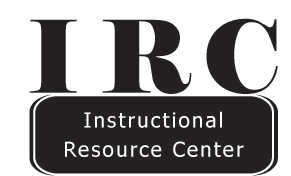 Poster Printing InstructionsWe ask that your file is a PowerPoint document that is appropriately sized. The maximum width for posters is 36”, but it may be as long as needed.To set the dimensions of your PowerPoint, click the “design” tab, and select “slide size” on the right.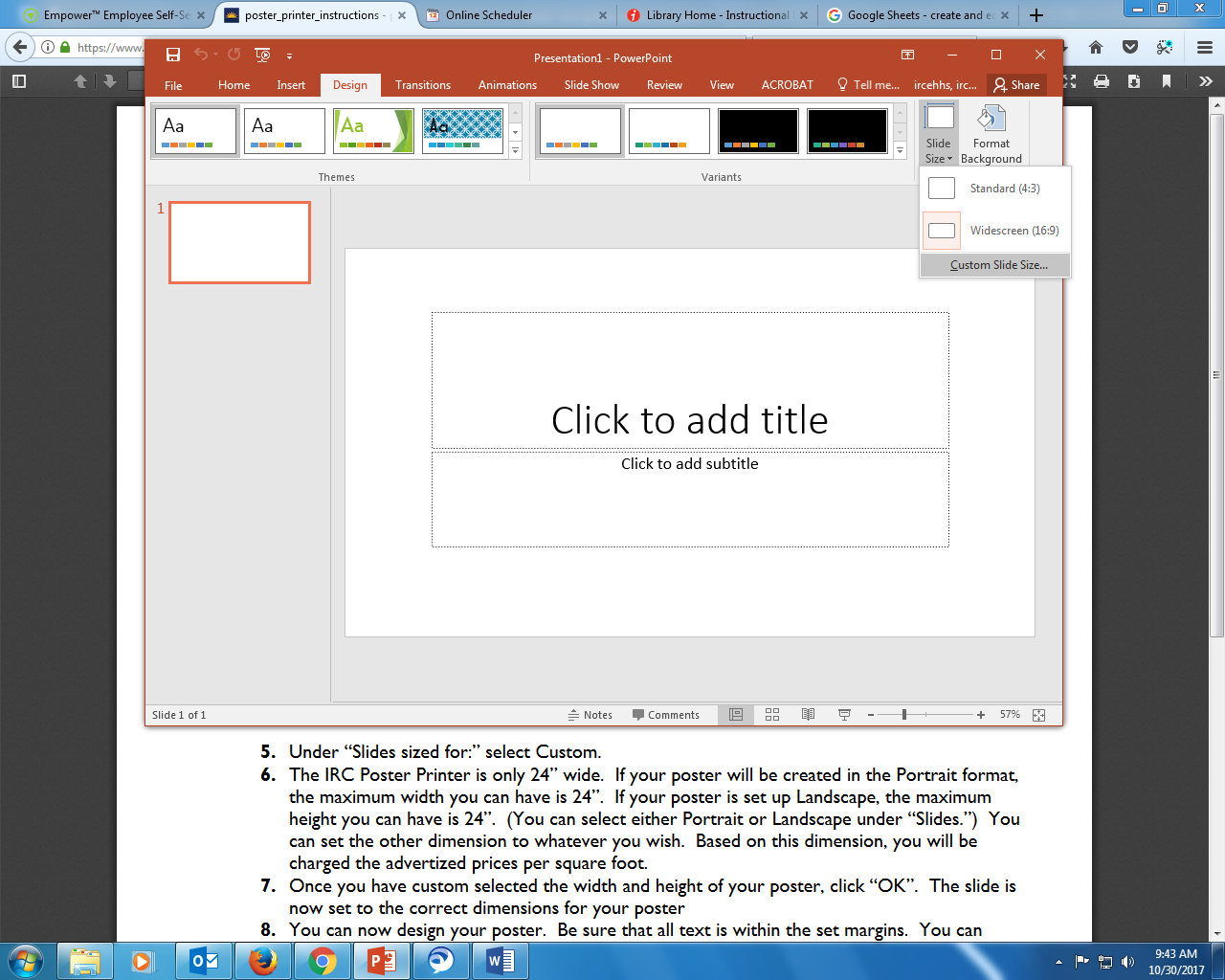 Select “custom slide size” from the drop down menu.Change the dimensions of the slide. Set the dimensions BEFORE creating the slide’s design, so that the size change will not affect your poster.Create your slide and ensure the sizing and formatting is right, as the IRC will not format any documents. 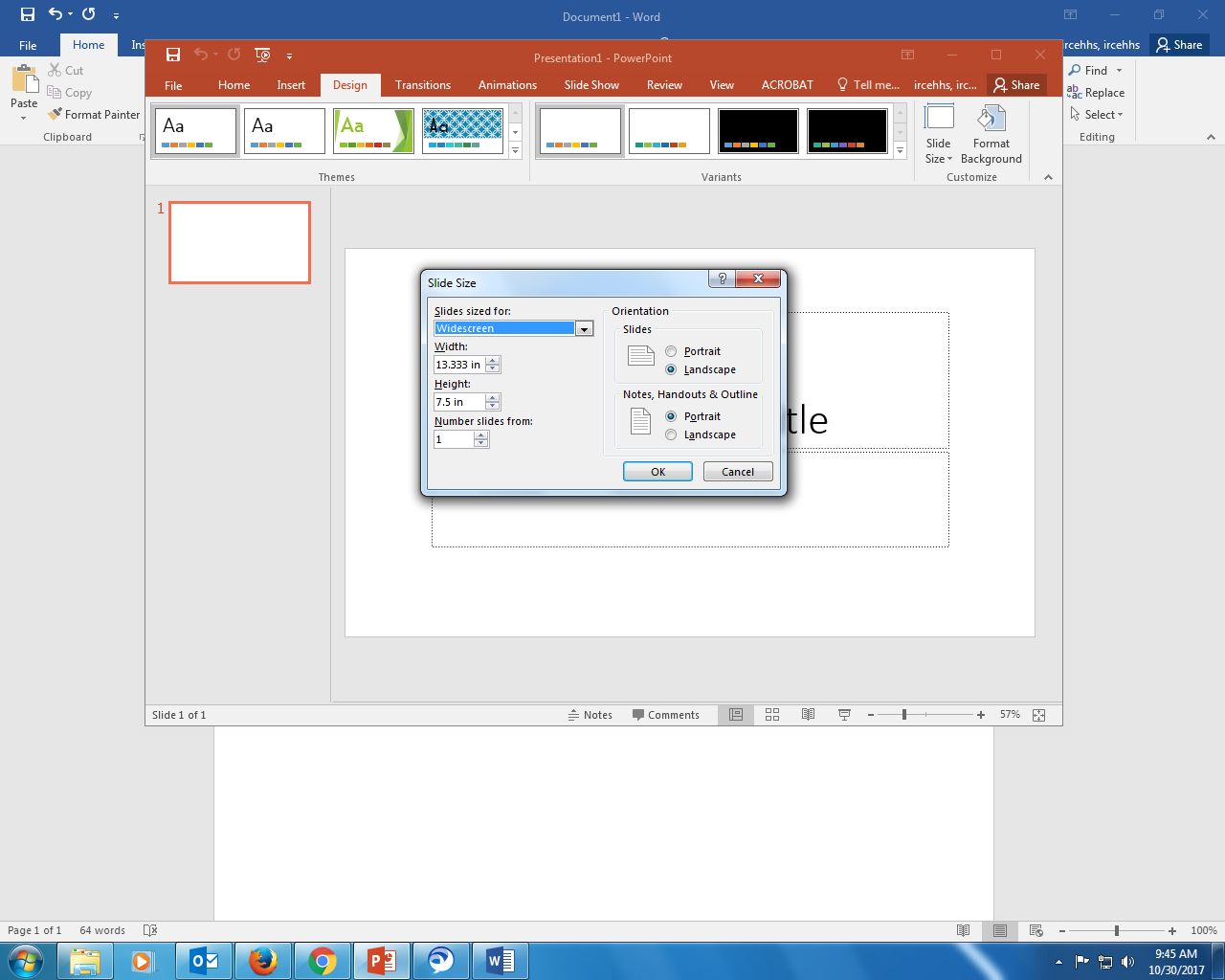 Save the file on a flash drive and bring it in to the IRC or email the poster to acs-ga@kent.edu. Poster Printing Prices at the IRC$6.00 per linear foot.*Paper selection may be based on availability